Million Dollars!!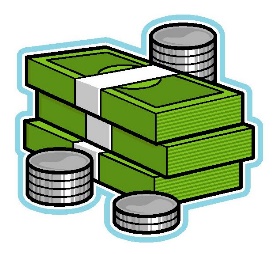 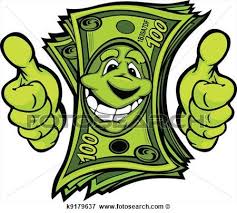 OVERVIEW – You have a million dollars to spend in this activity.  You will use a spreadsheet to help
                                      you decide how to spend the money.
Open a new spreadsheet file.  Blank Workbook.

WOW! You have just inherited $1,000,000.  However, there is a clause in the Will (inheritance).  You have to spend exactly one million dollars on 10 different items.  You may purchase more than one of each item.  Set up your spreadsheet so that it looks similar to this.
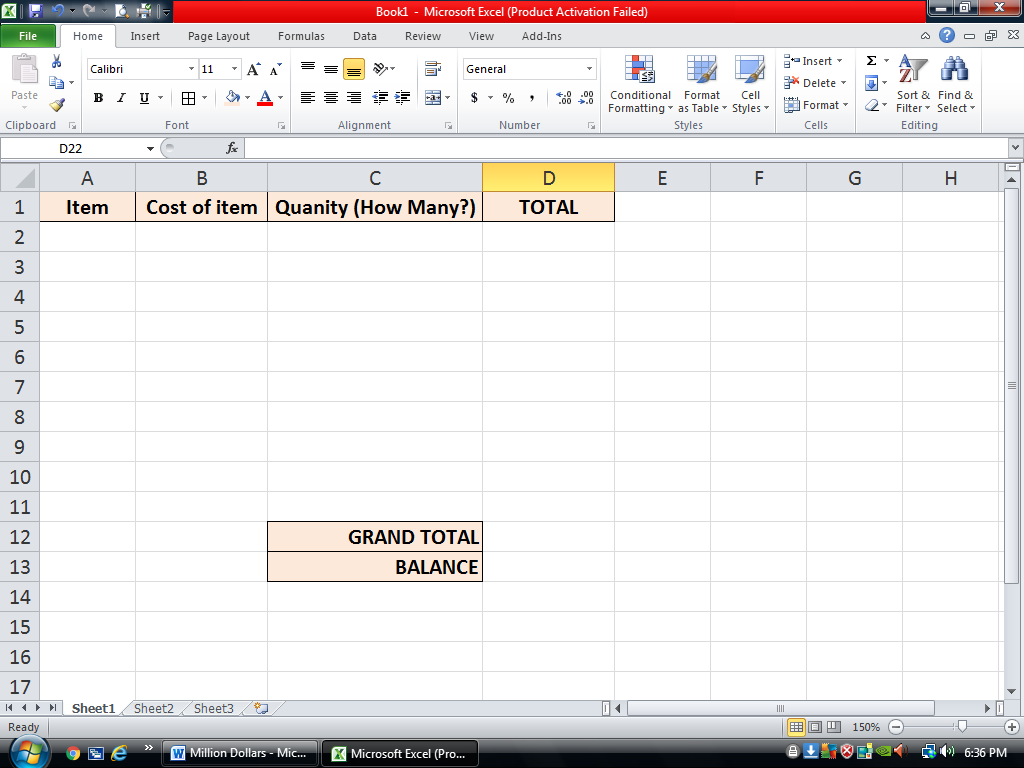 


3.  Formatting
	a.  Right-align the contents of columns B, C, and D.
	b.  Format the numbers in columns B and D for Currency (Accounting Number Format)
	c.  Add cell color, text color, and borders to the sheet to make it look visually appealing.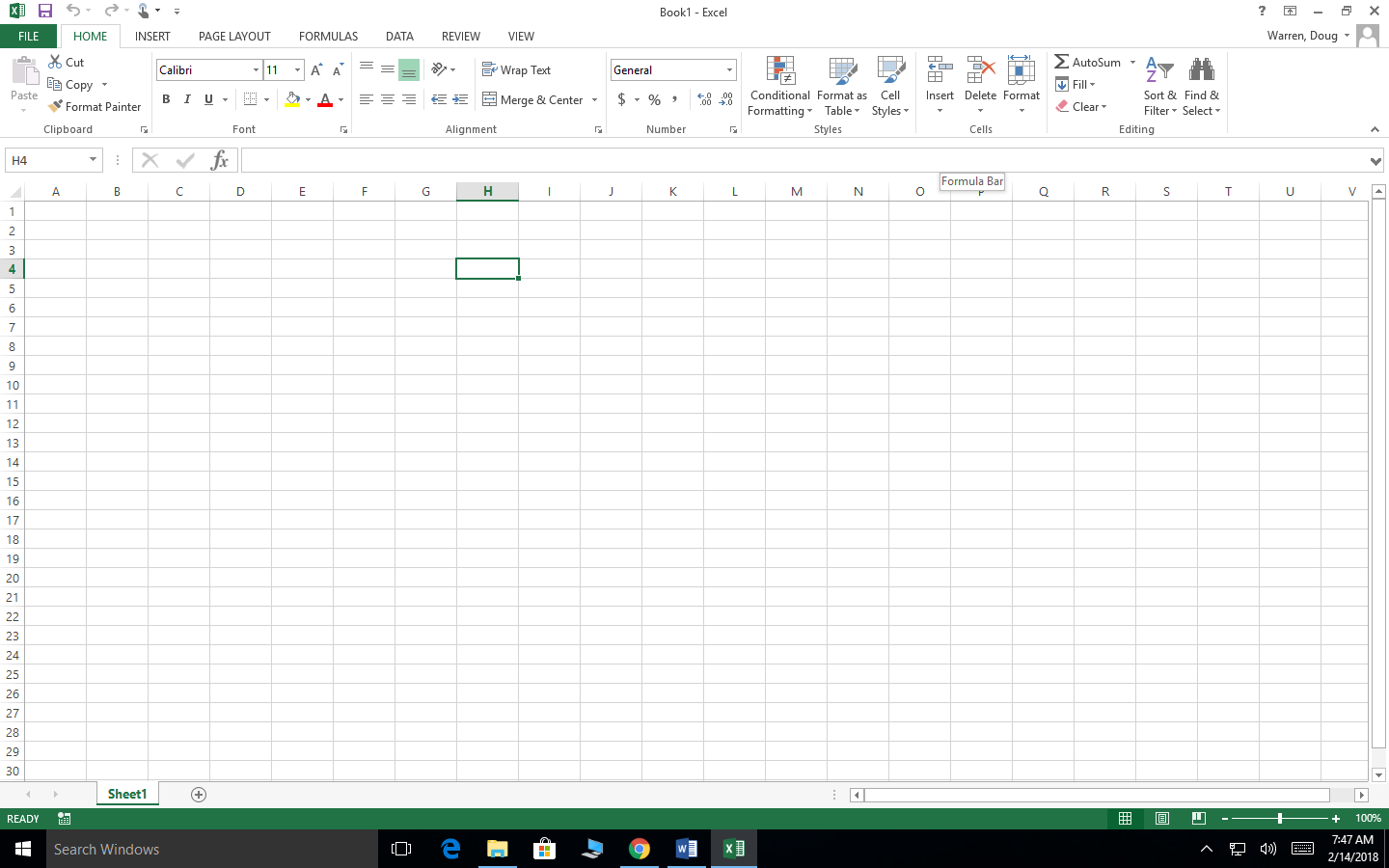 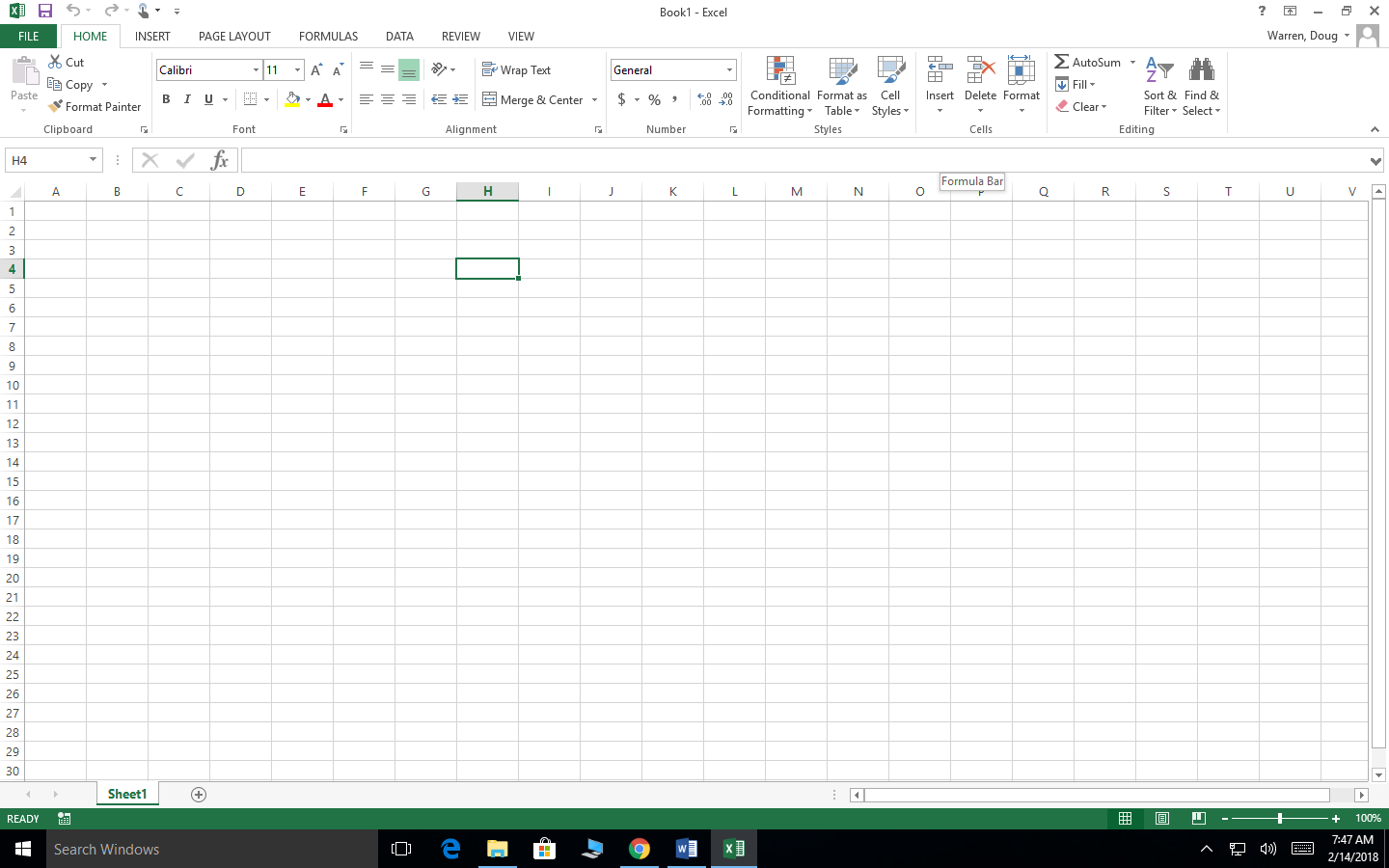 4.  In cells A2 through A11, type in the name of each item you would like to buy if you had a million
     dollars.  After typing in all of the information, make column A wide enough to display the longest
     entry.  Your spreadsheet entries should look similar to this, based on your choices.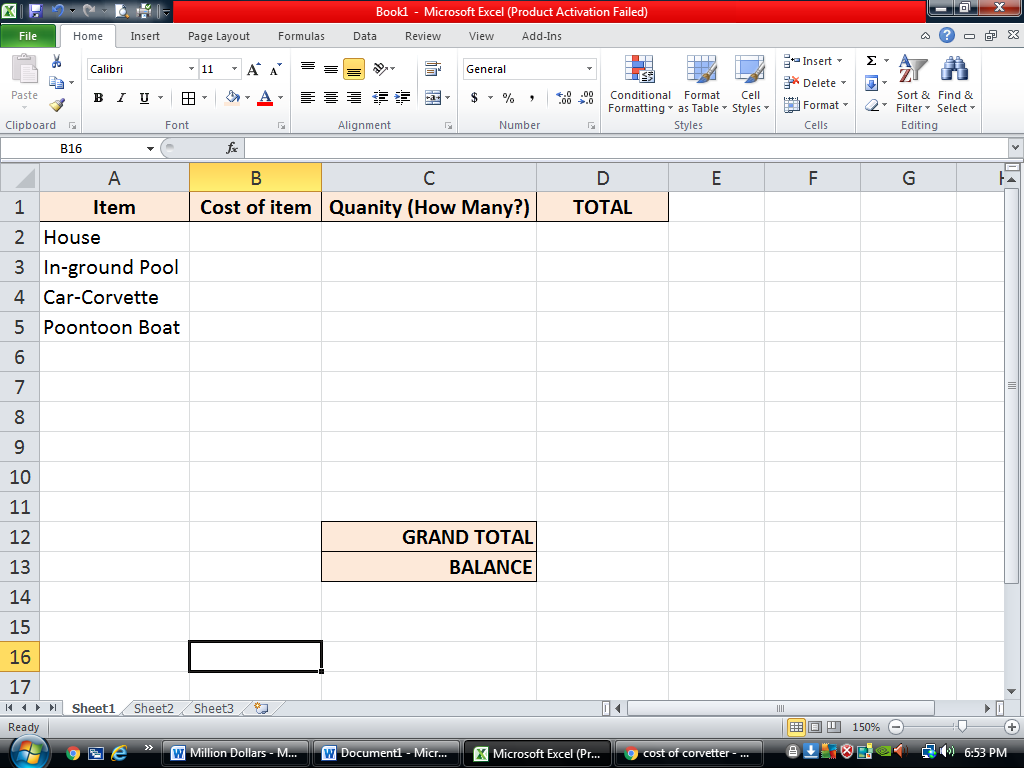 5.  Research the approximate cost of each item on the Internet.  Enter these amounts into cells B2
     through B11.  If you see ####### instead of numbers in the cell, widen the column to display the
     entire number.6.  In column C, type the quantity of each item that you would purchase.
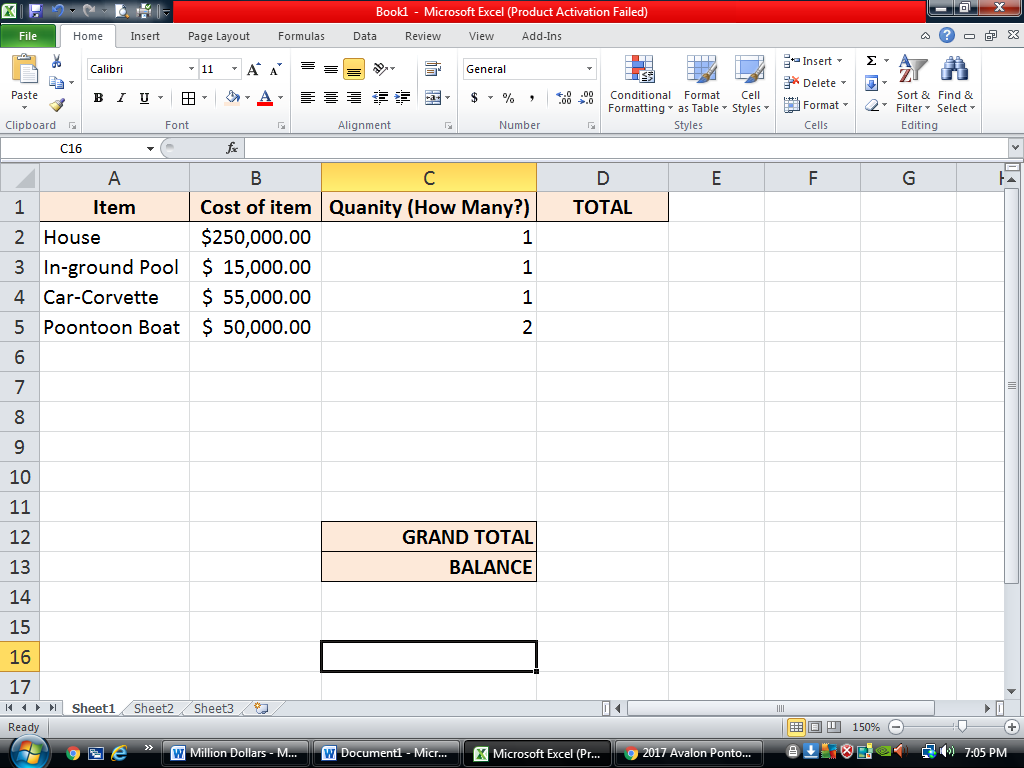 7.  In column D, calculate the Total cost of each item.  Use a formula (= Cost of item x Quantity)8.  In cell D12, calculate the Grand Total of all of you purchases.  Use AutoSum.9.  In cell D13, calculate the Balance (money left over). Use a formula (=1000000 - your Grand Total)10.  Insert a Chart below the spreadsheet that best represents the data.11.  SAVE the Spreadsheet.  Have Mr. Warren check your work.
